附件2成都大学校园交通管理示意图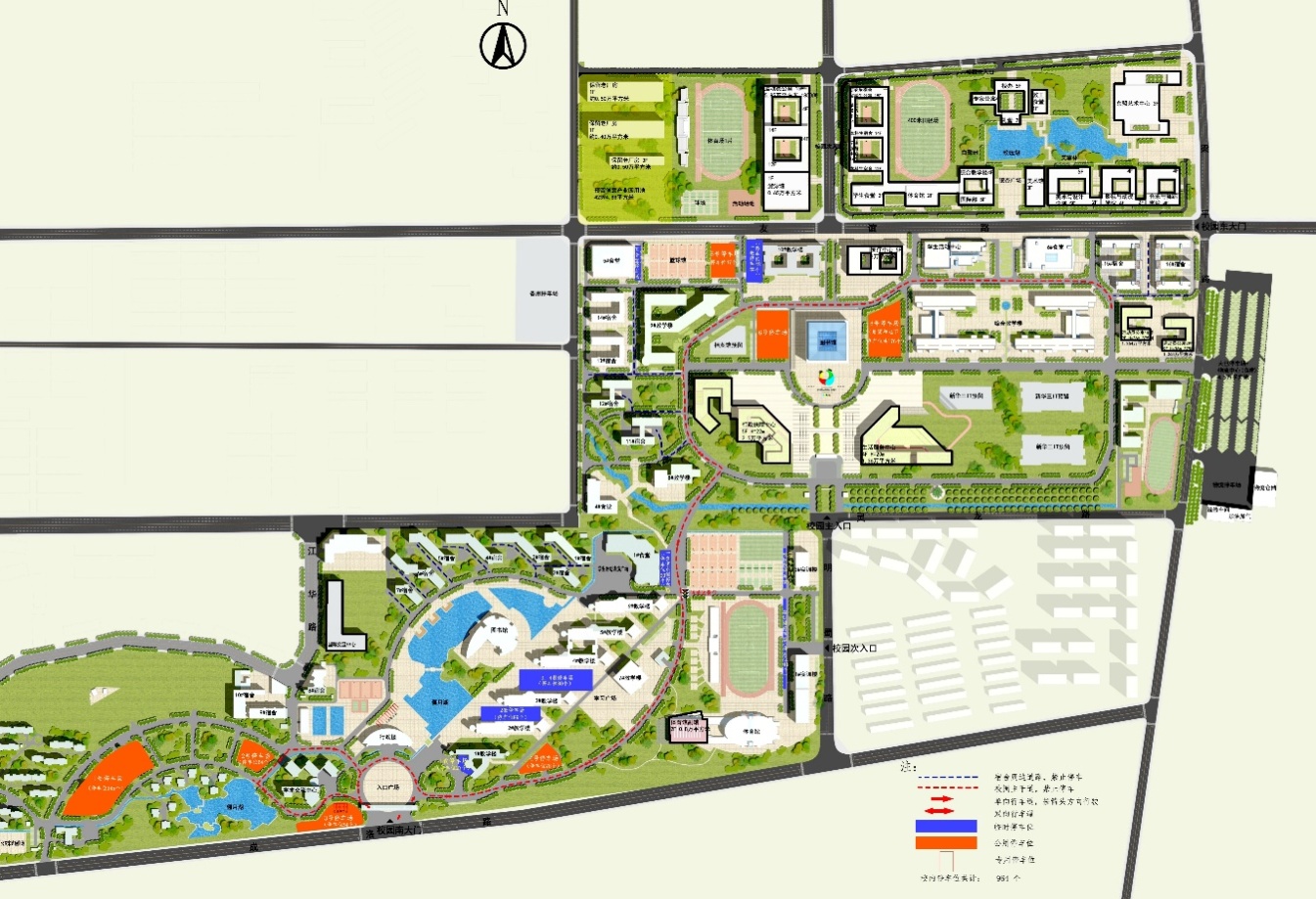 